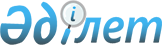 Ертіс ауданы Байзақов ауылдық округі Иса Байзақов ауылының көше атауын өзгерту туралыПавлодар облысы Ертіс ауданы Байзақов ауылдық округі әкімінің 2023 жылғы 26 желтоқсандағы № 1-03-06 шешімі
      Қазақстан Республикасының "Қазақстан Республикасының әкімшілік - аумақтық құрылысы туралы" Заңының 14-бабының 4) тармақшасына,Қазақстан Республикасының "Қазақстан Республикасындағы жергілікті мемлекеттік басқару және өзін-өзі басқару туралы" Заңының 35 бабы 2 -тармағына, Ертіс ауданы Байзақов ауылдық округі Иса Байзақов ауылы тұрғындарының пікірлерін ескере отырып және 2023 жылғы 23 қарашадағы облыстық ономастика комиссиясының қорытындысы негізінде Байзақов ауылдық округінің әкімі ШЕШІМ қабылдады:
      1. Ертіс ауданы Байзақов ауылдық округі Иса Байзақов ауылының Николаев көшесі - Қабыш Көктаев көшесі болып қайта аталсын.
      2. Осы шешімнің орындалуын бақылауды өзіме қалдырамын.
      3. Осы шешім оның алғашқы ресми жарияланған күнінен бастап қолданысқа енгізіледі.
					© 2012. Қазақстан Республикасы Әділет министрлігінің «Қазақстан Республикасының Заңнама және құқықтық ақпарат институты» ШЖҚ РМК
				
      Байзақов ауылдық округінің әкімі 

А. Сыздыков
